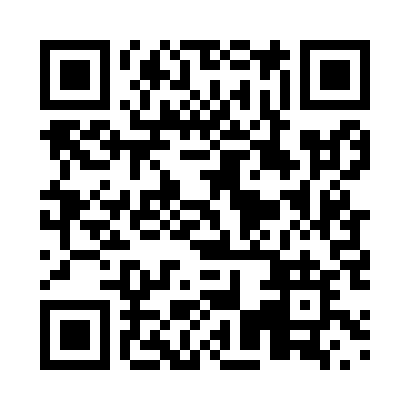 Prayer times for Pinniquine, New Brunswick, CanadaMon 1 Jul 2024 - Wed 31 Jul 2024High Latitude Method: Angle Based RulePrayer Calculation Method: Islamic Society of North AmericaAsar Calculation Method: HanafiPrayer times provided by https://www.salahtimes.comDateDayFajrSunriseDhuhrAsrMaghribIsha1Mon3:405:421:387:059:3411:362Tue3:405:431:387:059:3411:363Wed3:415:431:397:059:3411:364Thu3:415:441:397:059:3311:365Fri3:425:451:397:059:3311:366Sat3:425:451:397:059:3311:367Sun3:435:461:397:049:3211:368Mon3:435:471:397:049:3211:359Tue3:445:481:407:049:3111:3510Wed3:455:491:407:049:3011:3411Thu3:465:501:407:039:3011:3312Fri3:485:511:407:039:2911:3113Sat3:505:521:407:039:2811:3014Sun3:515:531:407:029:2711:2815Mon3:535:541:407:029:2711:2716Tue3:555:551:407:029:2611:2517Wed3:575:561:407:019:2511:2318Thu3:585:571:417:019:2411:2219Fri4:005:581:417:009:2311:2020Sat4:025:591:417:009:2211:1821Sun4:046:001:416:599:2111:1622Mon4:066:011:416:589:2011:1423Tue4:086:021:416:589:1911:1324Wed4:106:031:416:579:1811:1125Thu4:126:051:416:569:1611:0926Fri4:146:061:416:569:1511:0727Sat4:166:071:416:559:1411:0528Sun4:186:081:416:549:1311:0329Mon4:206:091:416:539:1111:0130Tue4:226:111:416:539:1010:5831Wed4:246:121:416:529:0910:56